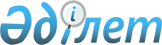 Об утверждении Правил выдачи разрешения на добровольную реорганизацию банка (банковского холдинга) либо отказа в выдаче разрешения, выдачи разрешения на добровольную ликвидацию банков, а также возврата депозитов физических лиц, их перевода в другой банк
					
			Утративший силу
			
			
		
					Постановление Правления Агентства Республики Казахстан по регулированию и надзору финансового рынка и финансовых организаций от 25 декабря 2006 года № 295. Зарегистрировано в Министерстве юстиции Республики Казахстан 23 января 2007 года № 4521.
      Сноска. Утратило силу постановлением Правления Агентства РК по регулированию и развитию финансового рынка от 30.03.2020 № 31 (вводится в действие по истечении двадцати одного календарного дня после дня его первого официального опубликования).

      Сноска. Заголовок в редакции постановления Правления Национального Банка РК от 28.10.2016 № 265 (вводится в действие по истечении двадцати одного календарного дня после дня его первого официального опубликования).
      В целях совершенствования нормативных правовых актов, регулирующих деятельность банков второго уровня, Правление Агентства Республики Казахстан по регулированию и надзору финансового рынка и финансовых организаций (далее - Агентство) ПОСТАНОВЛЯЕТ: 
      1. Утвердить прилагаемые Правила выдачи разрешения на добровольную реорганизацию банка (банковского холдинга) либо отказа в выдаче разрешения, выдачи разрешения на добровольную ликвидацию банков, а также возврата депозитов физических лиц, их перевода в другой банк.
      Сноска. Пункт 1 в редакции постановления Правления Национального Банка РК от 28.10.2016 № 265 (вводится в действие по истечении двадцати одного календарного дня после дня его первого официального опубликования).


      2. Настоящее постановление вводится в действие по истечении четырнадцати дней со дня его государственной регистрации в Министерстве юстиции Республики Казахстан. 
      3. Департаменту надзора за банками (Раева Р.Е.): 
      1) совместно с Юридическим департаментом (Байсынов М.Б.) принять меры к государственной регистрации в Министерстве юстиции Республики Казахстан настоящего постановления; 
      2) в десятидневный срок со дня государственной регистрации в Министерстве юстиции Республики Казахстан настоящего постановления довести его до сведения заинтересованных подразделений Агентства, Объединения юридических лиц "Ассоциация финансистов Казахстана". 
      4. Отделу международных отношений и связей с общественностью Агентства (Пернебаев Т.Ш.) обеспечить публикацию настоящего постановления в средствах массовой информации Республики Казахстан. 
      5. Контроль за исполнением настоящего постановления возложить на заместителя Председателя Агентства Бахмутову Е.Л.  Правила выдачи разрешения на добровольную реорганизацию банка (банковского холдинга) либо отказа в выдаче разрешения, выдачи разрешения на добровольную ликвидацию банков, а также возврата депозитов физических лиц, их перевода в другой банк
      Сноска. Заголовок в редакции в редакции постановления Правления Национального Банка РК от 28.10.2016 № 265 (вводится в действие по истечении двадцати одного календарного дня после дня его первого официального опубликования).

      Сноска. Правила с изменениями, внесенными постановлением Правления Агентства РК по регулированию и надзору финансового рынка и финансовых организаций от 28.11.2008 N 203 (порядок введения в действие см. п. 2).
      Настоящие Правила выдачи разрешения на добровольную реорганизацию банка (банковского холдинга) либо отказа в выдаче разрешения, выдачи разрешения на добровольную ликвидацию банков, а также возврата депозитов физических лиц, их перевода в другой банк, (далее - Правила) разработаны в соответствии с законами Республики Казахстан от 31 августа 1995 года "О банках и банковской деятельности в Республике Казахстан" (далее - Закон) и от 4 июля 2003 года "О государственном регулировании, контроле и надзоре финансового рынка и финансовых организаций" и определяют порядок выдачи разрешения на добровольную реорганизацию банка (банковского холдинга) либо отказа в выдаче разрешения, выдачи разрешения на добровольную ликвидацию банков, а также возврата депозитов физических лиц, их перевода в другой банк.
      Сноска. Преамбула в редакции постановления Правления Национального Банка РК от 28.10.2016 № 265 (вводится в действие по истечении двадцати одного календарного дня после дня его первого официального опубликования).

 Глава 1. Общие положения
      Сноска. Заголовок главы 1 в редакции постановления Правления Национального Банка РК от 28.10.2016 № 265 (вводится в действие по истечении двадцати одного календарного дня после дня его первого официального опубликования).
      1. Ходатайство на получение разрешения на проведение добровольной реорганизации банка (банковского холдинга), представленное в Национальный Банка Республики Казахстан (далее - уполномоченный орган), рассматривается в течение двух месяцев со дня его принятия.
      По результатам рассмотрения ходатайства уполномоченный орган, выдает разрешение или отказывает в выдаче разрешения на добровольную реорганизацию банка (банковского холдинга) или ликвидацию банка.
      Сноска. Пункт 1 в редакции постановления Правления Национального Банка РК от 22.10.2014 № 191 (вводится в действие по истечении десяти календарных дней после дня его первого официального опубликования).


      1-1. Ходатайство о даче разрешения на добровольную ликвидацию банка предоставляется в уполномоченный орган после осуществления возврата депозитов физических лиц путем их прямой выплаты либо их перевода в другой банк, являющийся участником системы обязательного гарантирования депозитов.
      Сноска. Правила дополнены пунктом 1-1 в соответствии с постановлением Правления Агентства РК по регулированию и надзору финансового рынка и финансовых организаций от 28.11.2008 N 203 (порядок введения в действие см. п. 2 ). 


      2. При предоставлении документов, не соответствующих требованиям законодательства Республики Казахстан, документы возвращаются заявителю. При повторном предоставлении документов исчисление срока их рассмотрения начинается заново. 
      3. Особенности реорганизации и ликвидации межгосударственных банков определяются международными договорами (соглашениями) о создании данных банков и их учредительными документами. 
      4. Уполномоченный орган ведет реестр выданных разрешений на добровольную реорганизацию банков (банковских холдингов) по форме согласно приложению 1 к Правилам и реестр выданных разрешений на добровольную ликвидацию банков по форме согласно приложению 2 к Правилам.
      Сноска. Пункт 4 в редакции постановления Правления Национального Банка РК от 28.10.2016 № 265 (вводится в действие по истечении двадцати одного календарного дня после дня его первого официального опубликования).

 Глава 2. Порядок выдачи разрешения на добровольную реорганизацию банка (банковского холдинга) либо отказа в выдаче указанного разрешения
      Сноска. Заголовок главы 2 в редакции постановления Правления Национального Банка РК от 28.10.2016 № 265 (вводится в действие по истечении двадцати одного календарного дня после дня его первого официального опубликования).
      5. Банк (банковский холдинг) представляет в уполномоченный орган ходатайство о даче разрешения на его добровольную реорганизацию (слияние, присоединение, разделение, выделение, преобразование) по форме, установленной приложением 3 к Правилам, с приложением документов, указанных в пункте 3 статьи 60 Закона.
      Ходатайство с приложением документов, указанных в пункте 3 статьи 60 Закона, представляется на бумажном носителе либо в электронном виде через веб-портал "электронного правительства".
      Сноска. Пункт 5 в редакции постановления Правления Национального Банка РК от 24.12.2014 № 261 (вводится в действие по истечении двадцати одного календарного дня после дня его первого официального опубликования).


      5-1. В случае реорганизации банка путем преобразования в кредитное товарищество после принятия общим собранием акционеров банка решения о его реорганизации банк принимает меры по возврату депозитов физических лиц путем их прямой выплаты либо перевода в другой банк, являющийся участником системы обязательного гарантирования депозитов, в порядке, предусмотренном главой 2-1 Правил, а также по возврату депозитов юридических лиц путем их прямой выплаты либо перевода в другой банк, за исключением депозитов участников создаваемого кредитного товарищества.
      Реорганизуемый банк осуществляет меры по досрочному исполнению обязательств по ранее заключенным договорам банка, либо расторжению данных договоров.
      После проведения мероприятий, указанных в частях первой и второй настоящего пункта, реорганизуемый банк обращается с ходатайством в уполномоченный орган о выдаче разрешения на его реорганизацию путем преобразования в кредитное товарищество с приложением документов, указанных в подпункте 2) пункта 8 Правил, в том числе в отношении депозитов юридических лиц, а также документов, подтверждающих выполнение требований настоящего пункта.
      Сноска. Правила дополнены пунктом 5-1 в соответствии с постановлением Правления Национального Банка РК от 24.02.2012 № 55 (вводится в действие по истечении десяти календарных дней после дня его первого официального опубликования); в редакции постановления Правления Национального Банка РК от 24.12.2014 № 261 (вводится в действие по истечении двадцати одного календарного дня после дня его первого официального опубликования).


      6. Реорганизуемый банк (банковский холдинг) в течение двух недель со дня получения разрешения уполномоченного органа на проведение реорганизации информирует о предстоящих изменениях всех своих депозиторов, клиентов, корреспондентов и заемщиков путем публикации соответствующего объявления в средствах массовой информации, в том числе на интернет-ресурсе банка.
      Сноска. Пункт 6 в редакции постановления Правления Национального Банка РК от 22.10.2014 № 191 (вводится в действие по истечении десяти календарных дней после дня его первого официального опубликования).


      7. Отказ в выдаче разрешения на добровольную реорганизацию банка (банковского холдинга) производится по основаниям, предусмотренным статьей 61 Закона.
      В решении об отказе в выдаче разрешения на добровольную реорганизацию банка (банковского холдинга) указываются основания отказа. Мотивированный ответ об отказе в выдаче разрешения на добровольную реорганизацию доводится до банка (банковского холдинга) в письменном виде с приложением копии решения об отказе.
      Сноска. Пункт 7 в редакции постановления Правления Национального Банка РК от 28.10.2016 № 265 (вводится в действие по истечении двадцати одного календарного дня после дня его первого официального опубликования).

 Глава 2-1. Порядок возврата депозитов физических лиц путем их прямой выплаты либо перевода в другой банк, являющийся участником системы обязательного гарантирования депозитов
      Сноска. Заголовок главы 2 в редакции постановления Правления Национального Банка РК от 28.10.2016 № 265 (вводится в действие по истечении двадцати одного календарного дня после дня его первого официального опубликования).

      Сноска. Правила дополнены главой 2-1 в соответствии с постановлением Правления Агентства РК по регулированию и надзору финансового рынка и финансовых организаций от 28.11.2008 N 203 (порядок введения в действие см. п. 2). 
      7-1. После принятия общим собранием акционеров банка решения о его добровольной ликвидации банк принимает меры по возврату депозитов физических лиц путем их прямой выплаты либо их переводу в другой банк, являющийся участником системы обязательного гарантирования депозитов. 
      7-2. Подготовительные мероприятия по возврату депозитов физических лиц путем их прямой выплаты либо их переводу в другой банк, являющийся участником системы обязательного гарантирования депозитов, включают в себя: 
      1) определение суммы обязательств банка по депозитам физических лиц; 
      2) публикацию объявления о предстоящем возврате депозитов физических лиц либо их переводе в другой банк, являющийся участником системы обязательного гарантирования депозитов, не менее чем в двух республиканских периодических печатных изданиях на государственном и русском языках; 
      3) размещение объявления о предстоящем возврате депозитов физических лиц либо их переводе в другой банк, являющийся участником системы обязательного гарантирования депозитов, в месте, доступном для обозрения клиентами банка. 
      7-3. Процедура возврата депозитов физических лиц и принятия заявления от депозиторов о переводе депозитов в другой банк, являющийся участником системы обязательного гарантирования депозитов, по выбору банка, осуществляется в течение двадцати календарных дней со дня публикации объявления.
      Возврат депозитов физических лиц осуществляется в срок не более трех рабочих дней со дня представления заявления о возврате депозита.
      Отсутствие письменного возражения депозиторов в течение десяти календарных дней со дня публикации объявления рассматривается как согласие депозитора на перевод депозита.
      Сноска. Пункт 7-3 в редакции постановления Правления Национального Банка РК от 24.02.2012 № 55 (вводится в действие по истечении десяти календарных дней после дня его первого официального опубликования).


      7-4. Банк не позднее трех календарных дней со дня истечения срока процедуры возврата депозитов физических лиц формирует списки депозиторов - физических лиц, представивших заявление на перевод депозита, а также не обратившихся за получением депозита либо не представивших заявление на перевод депозита в другой банк, являющийся участником системы обязательного гарантирования депозитов, с указанием суммы депозита, начисленных и полученных депозиторами сумм вознаграждения по вкладу, и направляет предложение банкам о приеме депозитов физических лиц. 
      В предложении указываются общая сумма депозитов, в том числе начисленных и полученных депозиторами сумм вознаграждения по вкладу, а также общее количество депозиторов - физических лиц в разрезе филиалов банка. 
      Банки, желающие принять депозиты физических лиц, в течение пяти дней с даты направления предложения о приеме депозитов физических лиц представляют банку заявление о намерении принять депозиты физических лиц, составленное в произвольной форме. 
      7-5. Банк не позднее семи календарных дней с даты направления предложения осуществляет выбор банка, являющегося участником системы обязательного гарантирования депозитов, подавших заявление о намерении принять депозиты физических лиц, и соответствующих следующим требованиям: 
      1) является участником системы обязательного гарантирования депозитов; 
      2) имеет действующую лицензию уполномоченного органа на прием депозитов, открытие и ведение банковских счетов физических лиц, проведение кассовых операций;
      3) соблюдает пруденциальные нормативы в течение трех последних календарных месяцев, а также с учетом суммы принимаемых депозитов физических лиц; 
      4) не имеет действующих ограниченных мер воздействия и санкций, примененных уполномоченным органом к банку и (или) его руководящему работнику;
      5) имеет филиалы для обслуживания депозиторов добровольно ликвидируемого банка. 
      7-6. Решение о выборе банка, являющегося участником системы обязательного гарантирования депозитов направляется на согласование в уполномоченный орган. 
      Уполномоченный орган в десятидневный срок со дня поступления документов в письменном виде доводит до сведения банка результаты рассмотрения решения банка. 
      По запросу уполномоченного органа банк представляет информацию, касающуюся перевода депозитов физических лиц.
      Сноска. Пункт 7-6 с изменениями, внесенными постановлением Правления Национального Банка РК от 28.10.2016 № 265 (вводится в действие по истечении двадцати одного календарного дня после дня его первого официального опубликования).


      7-7. Перевод депозитов физических лиц, а также соответствующих документов (договоров и других документов) осуществляется в течение семи рабочих дней со дня согласования с уполномоченным органом решения банка на основании договора о переводе депозитов физических лиц, заключаемого между добровольно ликвидируемым банком и банком, являющимся участником системы обязательного гарантирования депозитов и акта приема-передачи депозитов физических лиц, составленного в двух экземплярах. 
      7-8. При оформлении акта приема-передачи депозитов физических лиц в нем указываются следующие сведения:
      1) размер обязательств банка по депозитам физических лиц на дату перевода;
      2) список депозиторов - физических лиц в разрезе филиалов добровольно ликвидируемого банка, который содержит следующую информацию:
      индивидуальный идентификационный код (номер банковского счета) депозитора;
      фамилия, имя, отчество (при наличии), дата рождения депозитора;
      номер документа, удостоверяющего личность депозитора, и сведения о государственном органе, его выдавшем, дата выдачи;
      индивидуальный идентификационный номер;
      юридический адрес, место жительства депозитора;
      дата заключения и номер договора банковского счета и (или) банковского вклада, срок действия договора;
      ставки вознаграждения по вкладу;
      сумма депозита, а также начисленные и полученные депозитором суммы вознаграждения по вкладу;
      Сноска. Пункт 7-8 в редакции постановления Правления Национального Банка РК от 24.02.2012 № 55 (вводится в действие по истечении десяти календарных дней после дня его первого официального опубликования); с изменениями, внесенными постановлением Правления Национального Банка РК от 28.10.2016 № 265 (вводится в действие по истечении двадцати одного календарного дня после дня его первого официального опубликования).


      7-9. Добровольно ликвидируемый банк несет все расходы, связанные с переводом депозитов физических лиц и производит начисление вознаграждения по депозитам включительно дату перевода депозитов физических лиц. 
      7-10. Добровольно ликвидируемый банк в течение одного рабочего дня со дня подписания акта приема-передачи депозитов физических лиц направляет уполномоченному органу, организации, осуществляющей обязательное гарантирование депозитов, копии акта приема-передачи депозитов физических лиц и договора о переводе депозитов физических лиц. 
      7-11. Банк, являющийся участником системы обязательного гарантирования депозитов, в который были переведены депозиты физических лиц, в месячный срок заключает договоры банковского счета и (или) банковского вклада с физическими лицами, депозиты которых были ему переданы. 
      7-12. Информация о переводе депозитов физических лиц публикуется добровольно ликвидируемым банком в республиканских периодических печатных изданиях на государственном и русском языках. 
      7-13. В случае расторжения договора о переводе депозитов физических лиц по инициативе банка, принявшего депозиты физических лиц, то данный банк: 
      1) возмещает добровольно ликвидируемому банку расходы, связанные с осуществлением мероприятий по переводу депозитов физических лиц; 
      2) по акту приема-передачи депозитов физических лиц возвращает ранее принятые суммы депозитов и соответствующие документы. Глава 3. Порядок выдачи разрешения на добровольную ликвидацию банка
      Сноска. Заголовок главы 3 в редакции постановления Правления Национального Банка РК от 28.10.2016 № 265 (вводится в действие по истечении двадцати одного календарного дня после дня его первого официального опубликования).
      8. Банк представляет в уполномоченный орган ходатайство о даче разрешения на его добровольную ликвидацию по форме, установленной приложением 4 к Правилам, с приложением следующих документов:
      1) решение общего собрания акционеров о добровольной ликвидации банка с обязательным указанием причин ликвидации;
      2) копия договора о переводе депозитов физических лиц и акта приема-передачи депозитов физических лиц другому банку, являющемуся участником системы обязательного гарантирования депозитов;
      3) перечень мероприятий с указанием сроков и этапов подготовки банка к прекращению своей деятельности (план основных мероприятий ликвидации), утвержденный общим собранием акционеров;
      4) балансовый отчет, составленный на последнюю отчетную дату, свидетельствующий о достаточности средств банка для осуществления расчетов по его обязательствам;
      5) отчет об оценке стоимости активов банка, подтвержденный независимой аудиторской организацией, правомочной на проведение аудита банков;
      6) список кандидатов в члены ликвидационной комиссии, в том числе ее подразделений, создаваемых в филиалах и (или) представительствах банка, по форме, установленной приложением 5 к Правилам, и другие необходимые сведения.
      Ходатайство с приложением требуемых документов представляется на бумажном носителе либо в электронном виде через веб-портал "электронного правительства".
      Сноска. Пункт 8 в редакции постановления Правления Национального Банка РК от 24.12.2014 № 261 (вводится в действие по истечении двадцати одного календарного дня после дня его первого официального опубликования).


      9. Решение уполномоченного органа о выдаче, отказе в выдаче разрешения на добровольную ликвидацию банка вступает в силу со дня получения его заявителем. 
      10. Отказ в выдаче разрешения на добровольную ликвидацию банка производится по основаниям, предусмотренным статьей 69 Закона.
      Сноска. Пункт 10 в редакции постановления Правления Национального Банка РК от 24.02.2012 № 55 (вводится в действие по истечении десяти календарных дней после дня его первого официального опубликования).


      11. При получении разрешения на добровольную ликвидацию банк возвращает ранее выданные подлинники лицензий на право осуществления банковских и иных операций в течение десяти рабочих дней с даты вступления в силу данного решения уполномоченного органа.
      Сноска. Пункт 11 в редакции постановления Правления Национального Банка РК от 22.10.2014 № 191 (вводится в действие по истечении десяти календарных дней после дня его первого официального опубликования).

 Глава 4. Заключительные положения
      Сноска. Глава 4 исключена постановлением Правления Национального Банка РК от 24.02.2012 № 55 (вводится в действие по истечении десяти календарных дней после дня его первого официального опубликования). Реестр выданных разрешений на добровольную реорганизацию банков (банковских холдингов)
      Сноска. Форма Реестра в редакции постановления Правления Национального Банка РК от 28.10.2016 № 265 (вводится в действие по истечении двадцати одного календарного дня после дня его первого официального опубликования). Реестр выданных разрешений на добровольную ликвидацию банков
      Сноска. Форма Реестра в редакции постановления Правления Национального Банка РК от 28.10.2016 № 265 (вводится в действие по истечении двадцати одного календарного дня после дня его первого официального опубликования).
      Сноска. Ходатайство в редакции постановления Правления Национального Банка РК от 28.10.2016 № 265 (вводится в действие по истечении двадцати одного календарного дня после дня его первого официального опубликования).
      № _________________
дата _______________
                                                                         Председателю 
                                                                   Национального Банка
                                                                   Республики Казахстан Ходатайство
 о даче разрешения на добровольную реорганизацию
(слияние, присоединение, разделение, выделение, преобразование)
банка (банковского холдинга)
      ________________________________________________________________________________
________________________________________________________________________________
                               (наименование заявителя)
             просит в соответствии с решением общего собрания акционеров банка (банковского
холдинга) № __ от "____" __________________ года, __________________________________
________________________________________________________________________________
                               (место проведения)
             выдать разрешение на добровольную реорганизацию банка (банковского холдинга)
посредством (слияния, присоединения, разделения, выделения, преобразования) (нужное
подчеркнуть) в __________________________________________________________________
________________________________________________________________________________
________________________________________________________________________________
                   (юридического(их) лица (лиц), образующегося(-ихся)
                   в результате реорганизации банка (банковского холдинга))
             Банк (банковский холдинг) полностью отвечает за достоверность прилагаемых к
ходатайству документов и сведений, а также своевременное представление
уполномоченному органу дополнительной информации и документов, запрашиваемых в
связи с рассмотрением ходатайства.
             Прилагаемые документы (указать поименный перечень направляемых документов,
количество экземпляров и листов по каждому):
             Уполномоченное лицо от акционеров банка (фамилия, имя, отчество (при наличии)),
ссылка на документ, являющийся основанием получения названных полномочий).
             ___________________________
             (подпись)
      Сноска. Текст в правом верхнем углу приложения 4 в редакции постановления Правления Национального Банка РК от 28.10.2016 № 265 (вводится в действие по истечении двадцати одного календарного дня после дня его первого официального опубликования).
      № ______
      дата _______________
      Председателю         
      Национального Банка     
      Республики Казахстан     ХОДАТАЙСТВО
на получение разрешения на добровольную ликвидацию банка
      Сноска. Приложение 4 в редакции постановления Правления Национального Банка РК от 22.10.2014 № 191 (вводится в действие по истечении десяти календарных дней после дня его первого официального опубликования).
      _____________________________________________________________________
                           (наименование заявителя)
      просит в соответствии с решением общего собрания акционеров банка
      №____ от "____" _______________ _____ года,
      _____________________________________________________________________
                             (место проведения)
      выдать разрешение на добровольную ликвидацию банка
      _____________________________________________________________________
      _____________________________________________________________________
            Банк обязуется удовлетворить требования всех своих кредиторов в
      полном объеме.
            Банк полностью отвечает за достоверность прилагаемых к
      ходатайству документов и информации, а также своевременное
      представление уполномоченному органу дополнительной информации и
      документов, запрашиваемых в связи с рассмотрением ходатайства.
            Прилагаемые документы (указать поименный перечень направляемых
      документов, количество экземпляров и листов по каждому):
            Уполномоченное лицо от акционеров банка
            _____________________
                (подпись)
                печать
      Сноска. Текст в правом верхнем углу приложения 5 в редакции постановления Правления Национального Банка РК от 28.10.2016 № 265 (вводится в действие по истечении двадцати одного календарного дня после дня его первого официального опубликования). Cписок кандидатов в члены ликвидационной комиссии, 
в том числе ее подразделений, создаваемых в филиалах и
(или) представительствах банка
      Сноска. Правила дополнены Приложением 5 в соответствии с постановлением Правления Национального Банка РК от 24.12.2014 № 261 (вводится в действие по истечении двадцати одного календарного дня после дня его первого официального опубликования).
					© 2012. РГП на ПХВ «Институт законодательства и правовой информации Республики Казахстан» Министерства юстиции Республики Казахстан
				
Председатель  Утверждены
постановлением Правления
Агентства Республики Казахстан по
регулированию и надзору
финансового рынка и финансовых
организаций
от 25 декабря 2006 года N 4521Приложение 1
к Правилам выдачи разрешения 
на добровольную реорганизацию 
банка (банковского холдинга) 
либо отказа в выдаче разрешения, 
выдачи разрешения на добровольную 
ликвидацию банков, а также возврата 
депозитов физических лиц, 
их перевода в другой банкФорма
№
Наименование банка (банковского холдинга)
Дата и номер протокола общего собрания акционеров (участников) банков (банковских холдингов)
Дата и номер разрешения на добровольную реорганизацию банка (банковского холдинга)
Наименование юридического лица (юридических лиц), образующегося (образующихся) в результате реорганизации банка (банковского холдинга)
Вид деятельности юридического лица (юридических лиц), образующегося (образующихся) в результате реорганизации банка (банковского холдинга)Приложение 2 
к Правилам выдачи разрешения 
на добровольную реорганизацию 
банка (банковского холдинга) 
либо отказа в выдаче разрешения, 
выдачи разрешения на добровольную 
ликвидацию банков, а также возврата 
депозитов физических лиц, их перевода в другой банкФорма
№
Наименование банка
Дата и номер протокола общего собрания акционеров банков
Дата и номер разрешения на добровольную ликвидацию банка
Информация о регистрации ликвидации банка в органах юстицииПриложение 3
к Правилам выдачи разрешения 
на добровольную реорганизацию 
банка (банковского холдинга) 
либо отказа в выдаче разрешения, 
выдачи разрешения на добровольную 
ликвидацию банков, а также возврата 
депозитов физических лиц, их перевода в другой банкФорма       Место печати (при наличии)Приложение 4
к Правилам выдачи разрешения
на добровольную реорганизацию
банка (банковского холдинга)
либо отказа в выдаче разрешения,
выдачи разрешения на добровольную
ликвидацию банков, а также возврата
депозитов физических лиц,
их перевода в другой банкФормаПриложение 5
к Правилам выдачи разрешения
на добровольную реорганизацию
банка (банковского холдинга)
либо отказа в выдаче разрешения,
выдачи разрешения на добровольную
ликвидацию банков, а также возврата
депозитов физических лиц,
их перевода в другой банкФорма
№ п/п
Фамилия, имя при наличии - отчество кандидата
Место работы кандидата
Должность кандидата
Год рождения
Данные об образовании (наименование учебного заведения, квалификация, период обучения)
Опыт работы
Фактический адрес проживания
Контактный телефон
ИИН
1
2
3
4
5
6
7
8
9
10